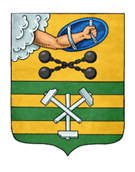 ПЕТРОЗАВОДСКИЙ ГОРОДСКОЙ СОВЕТ5 сессия 29 созываРЕШЕНИЕот 17 декабря 2021 г. № 29/5-46О стоимости месячных проездных билетовв наземном электрическом транспорте на регулярных городских маршрутах ПМУП «Городской транспорт» для студентов и школьниковРуководствуясь Федеральным законом от 06.10.2003 № 131-ФЗ 
«Об общих принципах организации местного самоуправления в Российской Федерации», в целях оказания мер социальной поддержки учащимся общеобразовательных учреждений и студентам средних специальных и высших учебных заведений, сохранения благоприятных условий для организации транспортного обслуживания населения Петрозаводского городского округа, Петрозаводский городской СоветРЕШИЛ:1. Утвердить стоимость месячного проездного билета в наземном электрическом транспорте на регулярных городских маршрутах Петрозаводского муниципального унитарного предприятия «Городской транспорт» в размере 400 рублей для студентов, 400 рублей для школьников.2. Установить, что ПМУП «Городской транспорт» из бюджета Петрозаводского городского округа предоставляется субсидия на возмещение недополученных доходов в связи с оказанием услуг по транспортному обслуживанию населения Петрозаводского городского округа наземным электрическим транспортом по месячным проездным билетам для студентов и школьников в 2022 году в соответствии с постановлением Администрации Петрозаводского городского округа от 07.06.2017 № 1869 «Об утверждении Порядка предоставления субсидий юридическим лицам (за исключением субсидий государственным (муниципальным) учреждениям), индивидуальным предпринимателям - производителям товаров, работ, услуг из бюджета Петрозаводского городского округа на возмещение недополученных доходов в связи с оказанием услуг по транспортному обслуживанию населения Петрозаводского городского округа электротранспортом по разовым проездным билетам и по месячным проездным билетам для студентов и школьников» в пределах ассигнований, предусмотренных в бюджете Петрозаводского городского округа на 2022 год на указанные цели, в размере, определяемом за каждый реализованный на период с января 2022 года по декабрь 2022 года месячный проездной билет, как разница между фактической себестоимостью соответствующего месячного проездного билета 2022 года и его стоимостью, указанной в пункте 1 настоящего Решения, но не более чем 1 708,48 руб. для студентов, 
1 564,72 руб. для школьников.3. Признать утратившим силу Решение Петрозаводского городского Совета от 18.12.2020 № 28/36-663 «О стоимости месячных проездных билетов в наземном электрическом транспорте на регулярных городских маршрутах 
ПМУП «Городской транспорт» для студентов и школьников».4. Настоящее Решение вступает в силу с 01.01.2022.Председатель Петрозаводского городского Совета                                       Н.И. ДрейзисГлава Петрозаводского городского округа                          В.К. Любарский